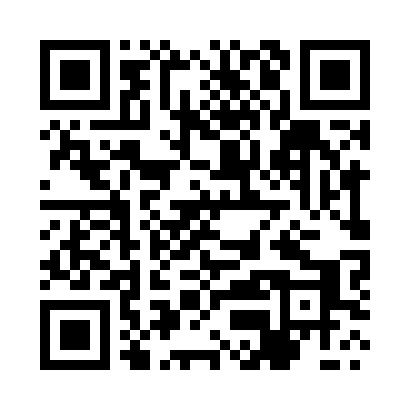 Prayer times for Kedzierowo, PolandMon 1 Apr 2024 - Tue 30 Apr 2024High Latitude Method: Angle Based RulePrayer Calculation Method: Muslim World LeagueAsar Calculation Method: HanafiPrayer times provided by https://www.salahtimes.comDateDayFajrSunriseDhuhrAsrMaghribIsha1Mon3:576:0312:345:007:079:052Tue3:546:0112:345:027:089:073Wed3:515:5812:345:037:109:094Thu3:485:5612:335:047:129:125Fri3:455:5312:335:067:149:146Sat3:415:5112:335:077:169:177Sun3:385:4912:325:087:179:208Mon3:355:4612:325:107:199:229Tue3:325:4412:325:117:219:2510Wed3:285:4112:325:127:239:2811Thu3:255:3912:315:137:259:3012Fri3:215:3712:315:157:279:3313Sat3:185:3412:315:167:289:3614Sun3:155:3212:315:177:309:3915Mon3:115:3012:305:187:329:4216Tue3:075:2712:305:207:349:4517Wed3:045:2512:305:217:369:4818Thu3:005:2312:305:227:389:5119Fri2:575:2112:305:237:399:5420Sat2:535:1812:295:247:419:5721Sun2:495:1612:295:267:4310:0022Mon2:455:1412:295:277:4510:0323Tue2:415:1212:295:287:4710:0624Wed2:375:1012:295:297:4910:1025Thu2:335:0712:285:307:5010:1326Fri2:295:0512:285:317:5210:1727Sat2:255:0312:285:337:5410:2028Sun2:215:0112:285:347:5610:2429Mon2:174:5912:285:357:5810:2730Tue2:164:5712:285:367:5910:31